2025 Italy Holidays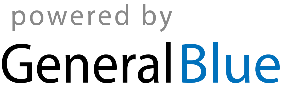 Italy 2025 CalendarItaly 2025 CalendarItaly 2025 CalendarItaly 2025 CalendarItaly 2025 CalendarItaly 2025 CalendarItaly 2025 CalendarItaly 2025 CalendarItaly 2025 CalendarItaly 2025 CalendarItaly 2025 CalendarItaly 2025 CalendarItaly 2025 CalendarItaly 2025 CalendarItaly 2025 CalendarItaly 2025 CalendarItaly 2025 CalendarItaly 2025 CalendarItaly 2025 CalendarItaly 2025 CalendarItaly 2025 CalendarItaly 2025 CalendarItaly 2025 CalendarJanuaryJanuaryJanuaryJanuaryJanuaryJanuaryJanuaryFebruaryFebruaryFebruaryFebruaryFebruaryFebruaryFebruaryMarchMarchMarchMarchMarchMarchMarchSuMoTuWeThFrSaSuMoTuWeThFrSaSuMoTuWeThFrSa123411567891011234567823456781213141516171891011121314159101112131415192021222324251617181920212216171819202122262728293031232425262728232425262728293031AprilAprilAprilAprilAprilAprilAprilMayMayMayMayMayMayMayJuneJuneJuneJuneJuneJuneJuneSuMoTuWeThFrSaSuMoTuWeThFrSaSuMoTuWeThFrSa12345123123456767891011124567891089101112131413141516171819111213141516171516171819202120212223242526181920212223242223242526272827282930252627282930312930JulyJulyJulyJulyJulyJulyJulyAugustAugustAugustAugustAugustAugustAugustSeptemberSeptemberSeptemberSeptemberSeptemberSeptemberSeptemberSuMoTuWeThFrSaSuMoTuWeThFrSaSuMoTuWeThFrSa1234512123456678910111234567897891011121313141516171819101112131415161415161718192020212223242526171819202122232122232425262727282930312425262728293028293031OctoberOctoberOctoberOctoberOctoberOctoberOctoberNovemberNovemberNovemberNovemberNovemberNovemberNovemberDecemberDecemberDecemberDecemberDecemberDecemberDecemberSuMoTuWeThFrSaSuMoTuWeThFrSaSuMoTuWeThFrSa1234112345656789101123456787891011121312131415161718910111213141514151617181920192021222324251617181920212221222324252627262728293031232425262728292829303130Jan 1	New Year’s DayJan 6	EpiphanyApr 20	Easter SundayApr 21	Easter MondayApr 25	Liberation DayMay 1	Labour DayMay 11	Mother’s DayJun 2	Republic DayAug 15	AssumptionNov 1	All Saints’ DayDec 8	Immaculate ConceptionDec 25	Christmas DayDec 26	Boxing Day